Unscramble the words and write them in the correct placeMTHOU ……………………	MSRA ……………………….	SGEL ……………………EETF …………………………	YEES …………………………	HIAR ……………………ADEH ……………………….	ARSE ………………………...	SEON…………………...DSHNA …………………….         THTEE ………………………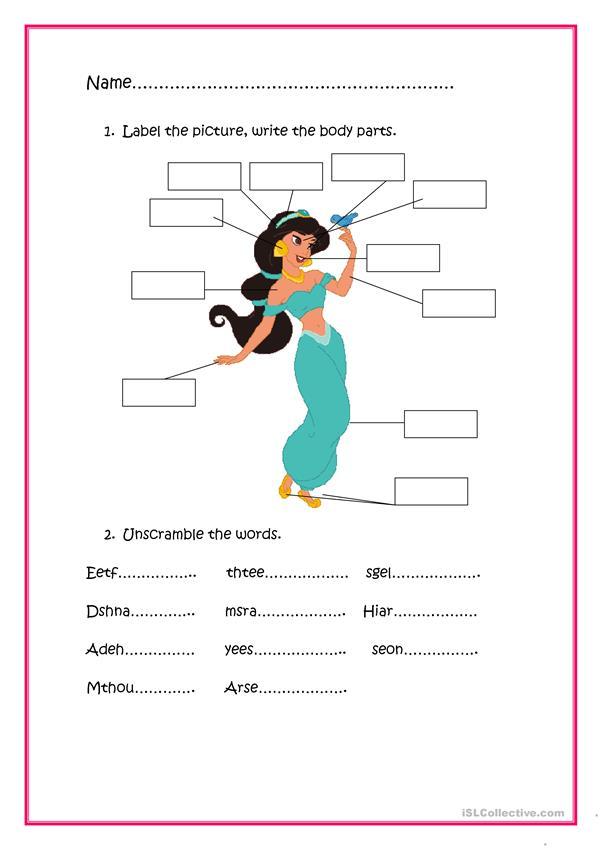 Answer Key:Mouth		arms		legsFeet			eyes		hair Head			ears		noseHands		teethName: ____________________________    Surname: ____________________________    Nber: ____   Grade/Class: _____Name: ____________________________    Surname: ____________________________    Nber: ____   Grade/Class: _____Name: ____________________________    Surname: ____________________________    Nber: ____   Grade/Class: _____Assessment: _____________________________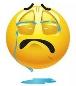 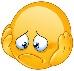 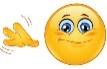 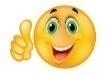 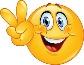 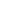 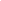 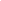 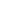 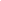 Date: ___________________________________________________    Date: ___________________________________________________    Assessment: _____________________________Teacher’s signature:___________________________Parent’s signature:___________________________